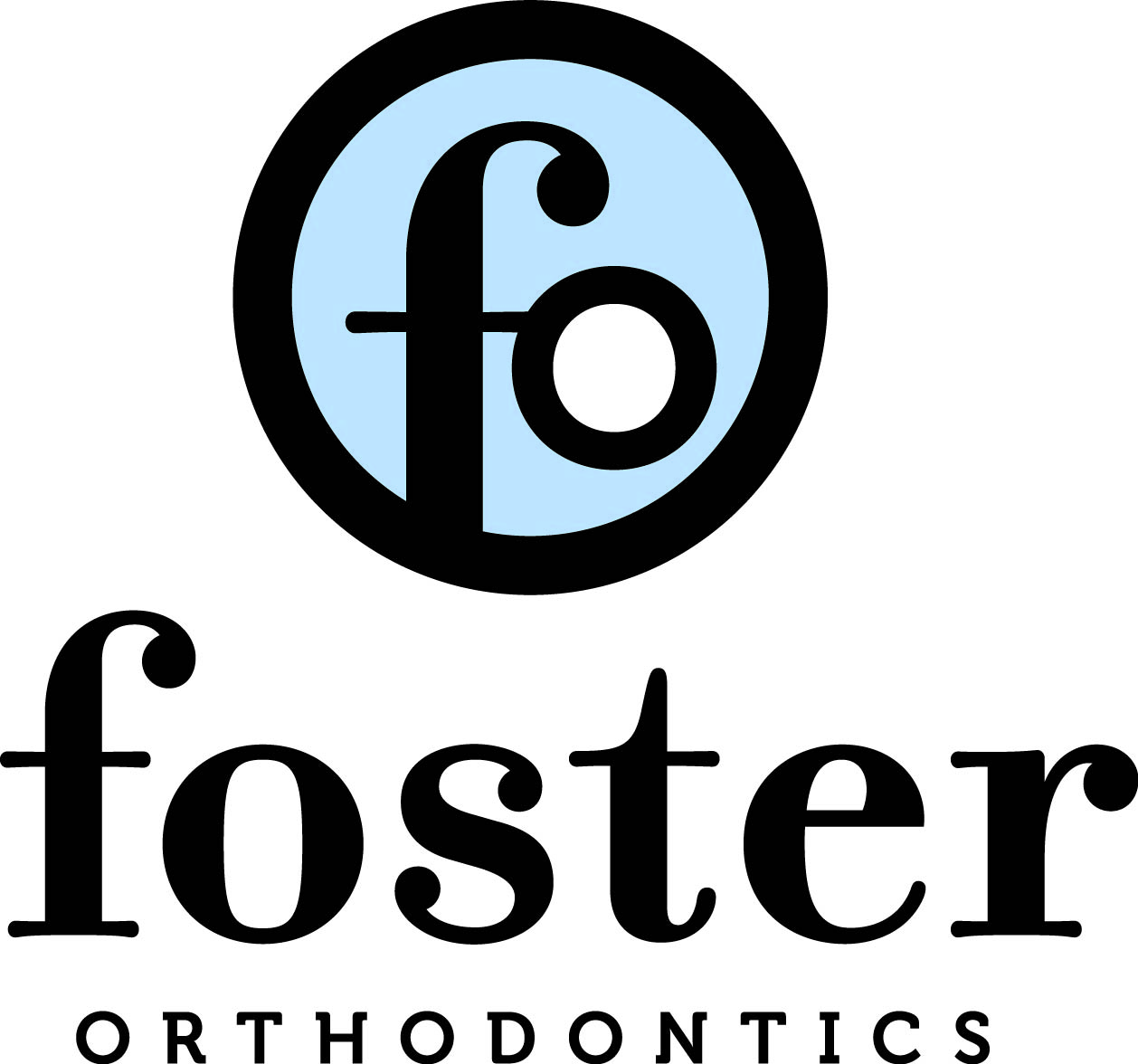 MEDICAL HISTORY						DENTAL HISTORYWE ARE UNABLE TO ACCEPT DIVORCE DECREES AS ASSIGNENTS OF RESPONSIBILITY FOR A CHILD’S ORTHODONTIC BILLS. THE PARENT ACCOMPANYING THE CHILD SHOULD PAY FOR THE SEVICES AND SEED ANY REIMBURSEMENT FOR THE OTHER PARENT. TO THE BEST OF MY KNOWLEDGE, THE ABOVE INFORMATION IS COMPLETE AND CORRECT. I GIVE MY PERMISSION FOR ANY PHOTOGRAPHS, X-RAYS, OR STUDY MODELS TO BE USED FOR THE DISPLAYS AT SCIENTIFIC MEETINGS, PRESENTATION, AND PUBLICATION OF A SCIENTIFIC NATURE OR FOR STUDY GROUP PURPOSES TO FURTHER THE ART AND SCIENCE OF ORTHODONTICS. I, THE UNDERSIGNED, AGREE TO PAY FOR ATTORNEY FEES AND TOEHR COSTS OF COLLECTIONS IN THE EVENT IT BECOMES NECESSARY TO USE ATTORNEY SERVICES TO SECURE PAYMENT OF THIS ACCOUNT.Signature:_______________________________________________________________________________________Date:_____________________________________IS PATIENT PRESENTLY UNDER PHYSICIAN CARE FOR ANY REASON?_____________________________________________________________NAME OF PRIMARY PHYSICIAN__________________________________LIST ANY OTHER SERIOUS ILLNESSES___________________________________________________________